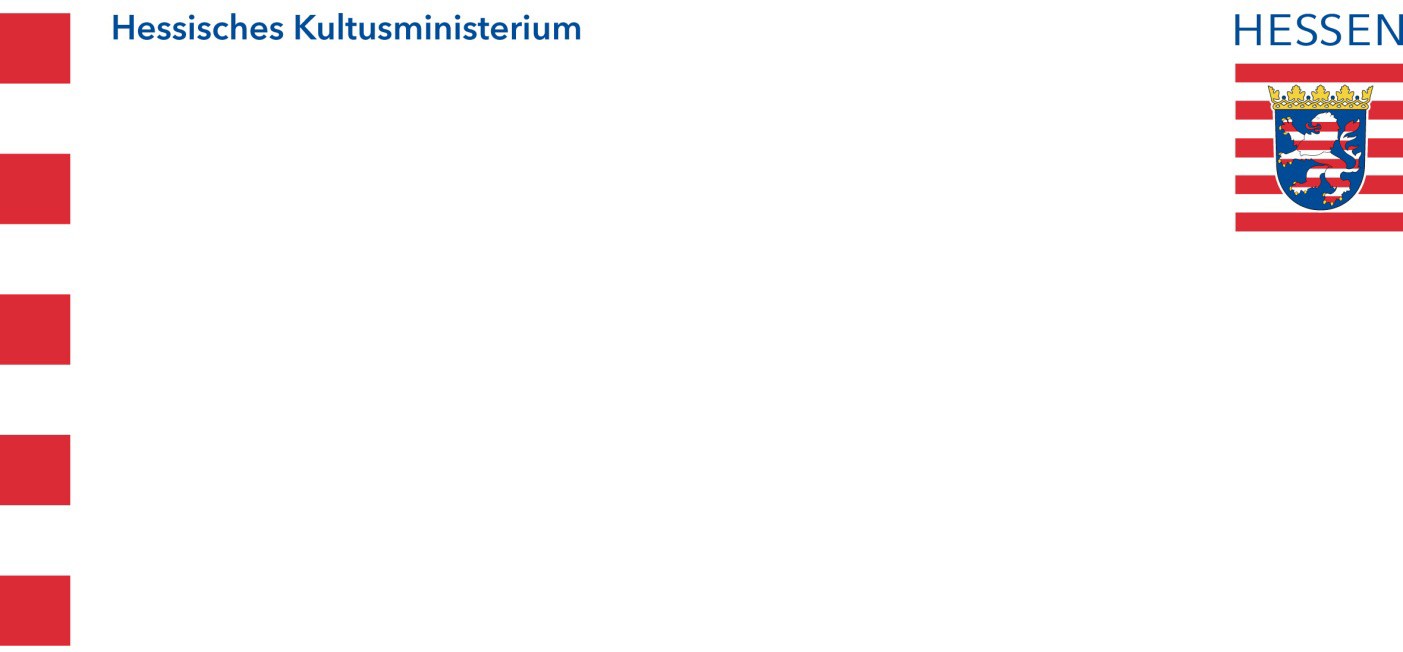 Antrag auf Einrichtung von PUSCH-Klassen in der Jahrgangsstufe 9 als einjährige MaßnahmeHessisches Kultusministerium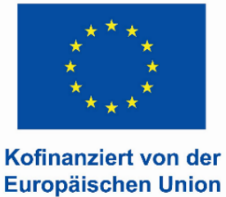 Referat I.2-HALuisenplatz 1065185 Wiesbadenüber das Staatliche SchulamtAntragHiermit beantrage ich die Genehmigung von  für das Schuljahr . Die Anzahl von mindestens 10 Schülerinnen und Schülern ist sichergestellt.Parallel zur PUSCH-Klasse gibt es mindestens eine Regelklasse in der Jahrgangsstufe 9.Ort, Datum						Unterschrift der Schulleitung (Original)Diesem Antrag sind folgende Anlagen beizufügen:Konzeptraster PUSCH Kooperationsvereinbarung zwischen Schule und Träger der sozialpädagogischen Begleitung.Bei der Umsetzung des PUSCH-Programms ist der „Erlass Lerngruppen mit erhöhtem Praxisbezug an allgemein bildenden Schulen in Hessen (Praxis und Schule – PUSCH)“ in der gültigen Fassung einzuhalten.Bearbeitungsvermerke des Staatlichen Schulamtes und des Schulträgers siehe FolgeseiteStellungnahme des Staatlichen Schulamtes:………………………...……..,	………………..	………………………………….……..Ort				Datum			Unterschrift (Original)Stellungnahme des Schulträgers:……………………………….,	………………..	…………………………………………Ort				Datum			Unterschrift (Original)Angaben zur SchuleAngaben zur SchuleSchulname, SchulformStraßePLZ / OrtTelefonE-MailadresseSchulnummerSchulamtsbereichSchulleitung